PIĄTEKHistoryjka onrazkowa ,,Kura i kurczątka’’. Omów treść poszczególnych obrazków. Porozcinaj je i ułóż wg kolejności. Pamiętaj, że układamy obrazki od strony lewej do prawej. Po przyklejeniu opowiedz całą historyjkę. Możesz zacząć opowiadać od słów: Pewnego razu. Wykorzystuj słowa: potem, później, na końcu.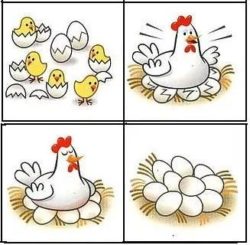 Kodowanie. Narysuj drogę dziewczynce do koszyczka z pisankami. Pokoloruj każde okienko zgodnie z podanym poniżej kodem.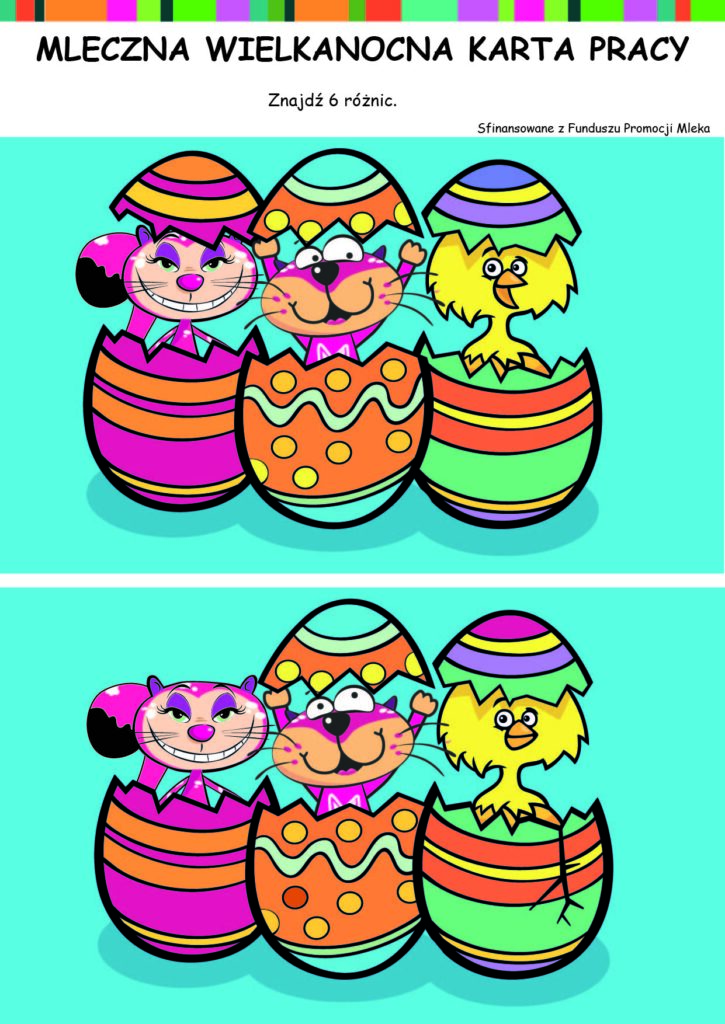                https://kochammleko.pl/index.php/2020/04/08/pobierz-wielkanocne-karty-pracy/4.Co powinno znaleźć się w wielkanocnym koszyczku. Wytnij obrazki i wklej do koszyczka.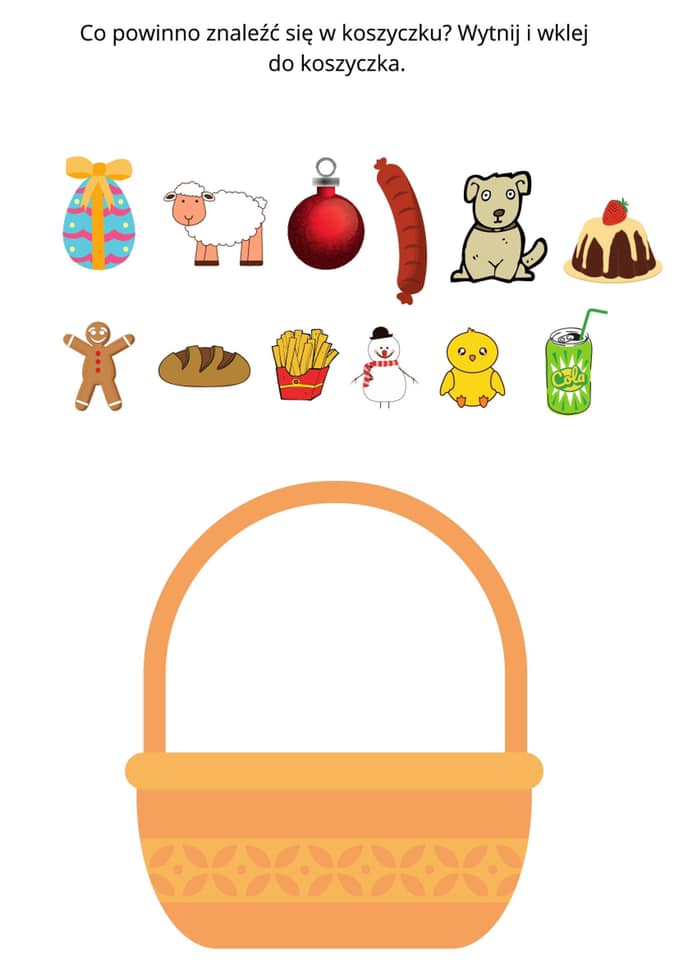 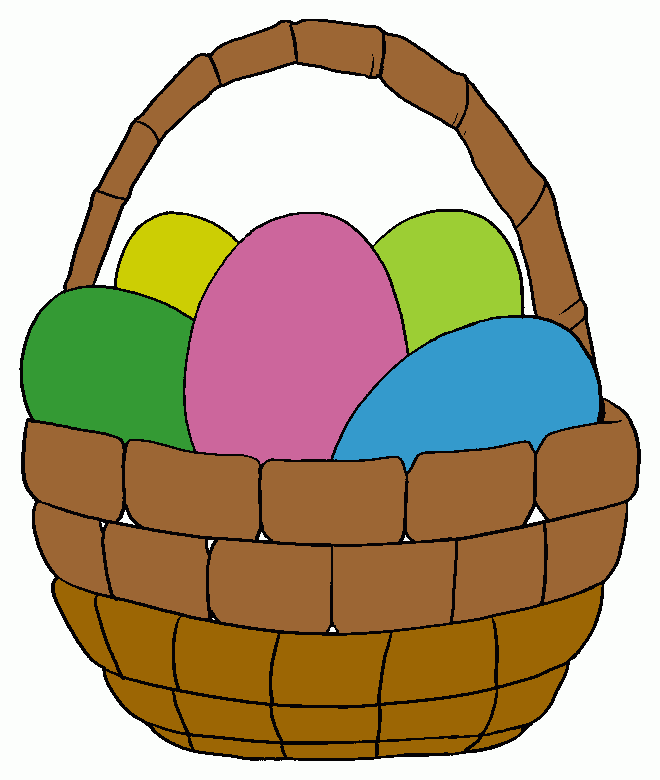 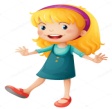 3  4  2  13  5  1  1